Droichead - Féilire Sampla - Iar-bhunscoil2024 to 2025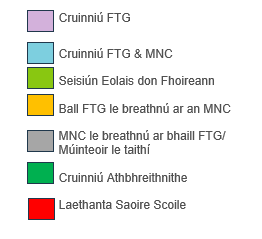 